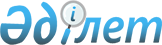 Аудандық мәслихаттың 2019 жылғы 9 қаңтардағы № 239-VІ "2019-2021 жылдарға арналған Мақат және Доссор кенттерінің бюджеттері туралы" шешіміне өзгерістер енгізу туралыАтырау облысы Мақат аудандық мәслихатының 2019 жылғы 30 қазандағы № 320-VI шешімі. Атырау облысының Әділет департаментінде 2019 жылғы 13 қарашада № 4524 болып тіркелді
      Қазақстан Республикасының 2008 жылғы 4 желтоқсандағы Бюджет кодексінің 109-1 бабына, "Қазақстан Республикасындағы жергілікті мемлекеттік басқару және өзін-өзі басқару туралы" Қазақстан Республикасының 2001 жылғы 23 қаңтардағы Заңының 6 бабы 1 тармағының 1) тармақшасына сәйкес және аудан әкімдігінің 2019–2021 жылдарға арналған Мақат және Доссор кенттерінің бюджеттерін нақтылау туралы ұсынысын қарап, аудандық мәслихат ШЕШІМ ҚАБЫЛДАДЫ:
      1. Аудандық мәслихаттың 2019 жылғы 9 қаңтардағы ХХІ сессиясының № 239-VI "2019–2021 жылдарға арналған Мақат және Доссор кенттерінің бюджеттері туралы" шешіміне (нормативтік құқықтық актілерді мемлекеттік тіркеу тізілімінде № 4328 санымен тіркелген, 2019 жылғы 21 қаңтарда Қазақстан Республикасы нормативтік құқықтық актілерінің эталондық бақылау банкінде жарияланған) келесі өзгерістер енгізілсін:
      1 тармақтың:
      1) тармақшасында:


      "677 892" сандары "640 681" сандарымен ауыстырылсын;
      "221 987" сандары "30 656" сандарымен ауыстырылсын;
      "516" сандары "45" сандарымен ауыстырылсын;
      "444 314" сандары "604 005" сандарымен ауыстырылсын.
      2) тармақшасында:
      "677 892" сандары "640 681" сандарымен ауыстырылсын.
      2 тармақтың:
      1) тармақшасында:
      "394 189" сандары "386 914" сандарымен ауыстырылсын;
      "83 844" сандары "22 811" сандарымен ауыстырылсын;
      "3 773" сандары "1 382" сандарымен ауыстырылсын;
      "300 754" сандары "356 903" сандарымен ауыстырылсын.
      2) тармақшасында:
      "394 189" сандары "386 914" сандарымен ауыстырылсын.
      2. Көрсетілген шешімнің 1, 4 қосымшалары осы шешімнің 1, 2 қосымшаларына сәйкес жаңа редакцияда мазмұндалсын.
      3. Осы шешімнің орындалуын бақылау аудандық мәслихаттың экономика мен бюджет, өнеркәсіп, кәсіпкерлікті дамыту және заңдылықты сақтау жөніндегі тұрақты комиссиясына (А. Қабдолов) жүктелсін.
      4. Осы шешім 2019 жылдың 1 қаңтарынан бастап қолданысқа енгiзiледi. 2019 жылға арналған Макат кентінің бюджеті 2019 жылға арналған Доссор кентінің бюджеті
					© 2012. Қазақстан Республикасы Әділет министрлігінің «Қазақстан Республикасының Заңнама және құқықтық ақпарат институты» ШЖҚ РМК
				
      Кезектен тыс XLVII сессиясының
төрағасы, аудандық мәслихат
хатшысының уақытша
міндетін атқарушы

А. Мендалиева
2019 жылғы 30 қазандағы аудандық мәслихаттың № 320-VI шешіміне № 1 қосымша2019 жылғы 9 қаңтардағы аудандық мәслихаттың № 239-VI шешіміне № 1 қосымша
Санаты
Санаты
Санаты
Санаты
Сомасы (мың теңге)
Сыныбы
Сыныбы
Сыныбы
Сомасы (мың теңге)
Ішкі сыныбы
Ішкі сыныбы
Сомасы (мың теңге)
Атауы
Сомасы (мың теңге)
1
2
3
4
5
І. Кірістер
640681
1
Салықтық түсімдері
30656
01
Табыс салығы 
18715
2
Жеке табыс салығы
18715
04
Меншікке салынатын салықтар
11941
1
Мүлікке салынатын салықтар
363
3
Жерсалығы
730
4
Көлік құралдарына салынатын салық
10848
2
Салықтан тыс түсімдер
45
01
Мемлекеттік меншіктен түсетін кірістер
30
5
Мемлекеттік меншігіндегі мүлікті жалға беруден түсетін кірістер
30
02
Мемлекеттік бюджеттен қаржыландырылатын мемлекеттік мекемелердің тауарларды (жұмыстарды, қызметтерді) өткізуінен түскен түсімдер
15
1
Мемлекеттік бюджеттен қаржыландырылатын мемлекеттік мекемелердің тауарларды (жұмыстарды, қызметтерді) өткізуінен түскен түсімдер
15
4
Трансферттердің түсімдері
604005
02
Мемлекеттік басқарудың жоғарғы тұрған органдарынан түсетін трансферттер
604005
3
Ауданның (облыстық маңызы бар қаланың) бюджетінен трансферттер
604005
8
Бюджет қаражаты қалдықтарының қозғалысы
5975
01
Бюджет қаражаты қалдықтары
5975
1
Бюджет қаражатының бос қалдықтары
5975
Функционалдық топ
Функционалдық топ
Функционалдық топ
Функционалдық топ
Функционалдық топ
Сомасы (мың теңге) 
Кіші функция
Кіші функция
Кіші функция
Кіші функция
Сомасы (мың теңге) 
Бюджеттік бағдарламалардың әкiмшiсi
Бюджеттік бағдарламалардың әкiмшiсi
Бюджеттік бағдарламалардың әкiмшiсi
Сомасы (мың теңге) 
Бағдарлама
Бағдарлама
Сомасы (мың теңге) 
Атауы
Сомасы (мың теңге) 
ІІ. Шығындар
640681
01
Жалпы сипаттағы мемлекеттік қызметтер
53271
1
Мемлекеттiк басқарудың жалпы функцияларын орындайтын өкiлдi, атқарушы және басқа органдар
53271
124
Аудандық маңызы бар қала, кент, ауыл, ауылдық округ әкімінің аппараты
53271
001
Аудандық маңызы бар қала, кент, ауыл, ауылдық округ әкімінің қызметін қамтамасыз ету жөніндегі қызметтер
44311
022
Мемлекеттік органның күрделі шығындары
8960
04
Білім беру
360489
1
Мектепке дейінгі тәрбие және оқыту
357489
124
Аудандық маңызы бар қала, кент, ауыл, ауылдық округ әкімінің аппараты
357489
004
Мектепке дейінгі тәрбиелеу және оқыту және мектепке дейінгі тәрбиелей және оқыту ұйымдарында медициналық қызмет көрсетуді ұйымдастыру
357489
2
Бастауыш, негізгі орта жәнежалпы орта білім беру
3000
124
Аудандық маңызы бар қала, кент, ауыл, ауылдық округ әкімінің аппараты
3000
005
Ауылдық жерлерде оқушыларды жақын жердегі мектепке дейін тегін алып баруды және одан алып қайтаруды ұйымдастыру
3000
06
Әлеуметтік көмек және әлеуметтік қамсыздандыру
11206
2
Әлеуметтік көмек 
11206
124
Аудандық маңызы бар қала, кент, ауыл, ауылдық округ әкімінің аппараты
11206
003
Мұқтаж азаматтарға үйде әлеуметтік көмек көрсету
11206
07
Тұрғын үй-коммуналдық шаруашылық
58139
3
Елді-мекендерді көркейту
58139
124
Аудандық маңызы бар қала, кент, ауыл, ауылдық округ әкімінің аппараты
58139
008
Елді мекендердегі көшелерді жарықтандыру
30570
009
Елді мекендердің санитариясын қамтамасыз ету
8600
011
Елді мекендерді абаттандыру мен көгалдандыру
18969
08
Мәдениет, спорт, туризм және ақпараттық кеңістiк
141676
1
Мәдениет саласындағы қызмет
141676
124
Аудандық маңызы бар қала, кент, ауыл, ауылдық округ әкімінің аппараты
141676
006
Жергілікті деңгей де мәдени-демалыс жұмысын қолдау
141676
13
Басқалар
15900
9
Басқалар
15900
124
Аудандық маңызы бар қала, кент, ауыл, ауылдық округ әкімінің аппараты
15900
040
Өңірлерді дамытудың 2020 жылға дейінгі бағдарламасы шеңберінде өңірлерді экономикалық дамытуға жәрдемдесу бойынша шараларды іске асыруға ауылдық елді мекендерді жайластыруды шешуге арналған іс-шараларды іске асыру
159002019 жылғы 30 қазандағы аудандық мәслихаттың № 320-VI шешіміне № 2 қосымша 2019 жылғы 9 кантардағы аудандық мәслихаттың № 239-VI шешіміне № 4 қосымша
Санаты
Санаты
Санаты
Санаты
Сомасы (мың теңге)
Сыныбы
Сыныбы
Сыныбы
Сомасы (мың теңге)
Ішкі сыныбы
Ішкі сыныбы
Сомасы (мың теңге)
Атауы
Сомасы (мың теңге)
1
2
3
4
5
І. Кірістер
386914
1
Салықтық түсімдері
22811
01
Табыс салығы
10269
2
Жеке табыс салығы
10269
04
Меншікке салынатын салықтар
12542
1
Мүлікке салынатын салықтар
334
3
Жер салығы
1012
4
Көлік құралдарына салынатын салық
11196
2
Салықтан тыс түсімдер
1382
01
Мемлекеттік меншіктен түсетін кірістер
1382
5
Мемлекеттік меншігіндегі мүлікті жалға беруден түсетін кірістер
1382
4
Трансферттердің түсімдері
356903
02
Мемлекеттік басқарудың жоғарғы тұрған органдарынан түсетін трансферттер
356903
3
Ауданның (облыстық маңызы бар қаланың) бюджетінен трансферттер
356903
8
Бюджет қаражаты қалдықтарының қозғалысы
5818
01
Бюджет қаражаты қалдықтары
5818
1
Бюджет қаражатының бос қалдықтары
5818
Функционалдық топ
Функционалдық топ
Функционалдық топ
Функционалдық топ
Функционалдық топ
Сомасы (мың теңге) 
Кіші функция
Кіші функция
Кіші функция
Кіші функция
Сомасы (мың теңге) 
Бюджеттік бағдарламалардың әкiмшiсi
Бюджеттік бағдарламалардың әкiмшiсi
Бюджеттік бағдарламалардың әкiмшiсi
Сомасы (мың теңге) 
Бағдарлама
Бағдарлама
Сомасы (мың теңге) 
Атауы
Сомасы (мың теңге) 
ІІ. Шығындар
386914
01
Жалпы сипаттағы мемлекеттік қызметтер
49109
1
Мемлекеттiк басқарудың жалпы функцияларын орындайтын өкiлдi, атқарушы және басқа органдар
49109
124
Аудандық маңызы бар қала, кент, ауыл, ауылдық округ әкімінің аппараты
49109
001
Аудандық маңызы бар қала, кент, ауыл, ауылдық округ әкімінің қызметін қамтамасыз ету жөніндегі қызметтер
44459
022
Мемлекеттік органның күрделі шығындары
4650
04
Білім беру
230843
1
Мектепке дейінгі тәрбие және оқыту
230843
124
Аудандық маңызы бар қала, кент, ауыл, ауылдық округ әкімінің аппараты
230843
004
Мектепке дейінгі тәрбиелеу және оқыту және мектепке дейінгі тәрбиелей және оқыту ұйымдарында медициналық қызмет көрсетуді ұйымдастыру
230843
06
Әлеуметтік көмек және әлеуметтік қамсыздандыру
12035
2
Әлеуметтік көмек 
12035
124
Аудандық маңызы бар қала, кент, ауыл, ауылдық округ әкімінің аппараты
12035
003
Мұқтаж азаматтарға үйде әлеуметтік көмек көрсету
12035
07
Тұрғын үй-коммуналдық шаруашылық
35040
3
Елді-мекендерді көркейту
35040
124
Аудандық маңызы бар қала, кент, ауыл, ауылдық округ әкімінің аппараты
35040
008
Елді мекендердегі көшелерді жарықтандыру
24707
009
Елді мекендердің санитариясын қамтамасыз ету
3600
011
Елді мекендерді абаттандыру мен көгалдандыру
6733
08
Мәдениет, спорт, туризм және ақпараттық кеңістiк
52737
1
Мәдениет саласындағы қызмет
52737
124
Аудандық маңызы бар қала, кент, ауыл, ауылдық округ әкімінің аппараты
52737
006
Жергілікті деңгей де мәдени-демалыс жұмысын қолдау
52737
13
Басқалар
7150
9
Басқалар
7150
124
Аудандық маңызы бар қала, кент, ауыл, ауылдық округ әкімінің аппараты
7150
040
Өңірлерді дамытудың 2020 жылға дейінгі бағдарламасы шеңберінде өңірлерді экономикалық дамытуға жәрдемдесу бойынша шараларды іске асыруға ауылдық елді мекендерді жайластыруды шешуге арналған іс-шараларды іске асыру
7150